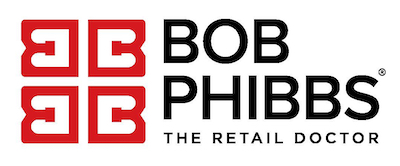 Thank You for Booking the Retail Doctor for Your Event. 
Please return your completed Pre-Program Questionnaire to Alyssa@RetailDoc.comDate of Program:Organization:Organization website:Event Management Company (if applicable):I. ORGANIZATION DETAILSSpeaker’s Primary Contact(s)Name:Title:		Company (if other):Cell Phone:		Work Phone:Email:Speaker’s Contact for Setup and EventName:Title:		Company (if other):Cell Phone:		Work Phone:Email:II. EVENTEvent Official Name and Theme:   III. LOGISTICSMeeting Facility, location room:Venue:Room Name:Address:Phone:Person or car service providing the speaker’s airport transportation (if applicable): Name: Cell Phone Number: Speaker Hotel Accommodations:Hotel Name: Address: City, State: Phone number: Reservation Confirmation number: ** Please note: Pre-Event Setup should be scheduled for a minimum of one hour before people are let into the hall. Schedule of events (including setup arrangements) for the speaker:  Presentation and Class/Session times should match those stated in the contract. Date/Time 		        Function 		           Building/Room
								Contact Name & Cell			Setup			IV. THE AUDIENCEAudience Demographics:           Approximately how many attendees:                            % Men:		          % Women:          Job Titles:         General Description: 	                                      Average Age:          Names and titles of any executives or VIPs speaker should be familiar with:What would you like the presentation to accomplish for the audience (list two key takeaways):Please list any key issues, trends, or current challenges pertinent to your audience:  Industry Jargon the speaker should be familiar with?V. SPEAKER’S PRESENTATIONSpeaker’s Event Attire:	           Business Casual unless notified otherwiseMajor Objectives of this meeting:Specific Objectives for speaker’s session:Sensitive Topics to avoid:Will the speaker be presenting in an open or closed room:What will be promoted on Social Media before the event:Why did you choose Bob Phibbs, the Retail Doctor for your event?